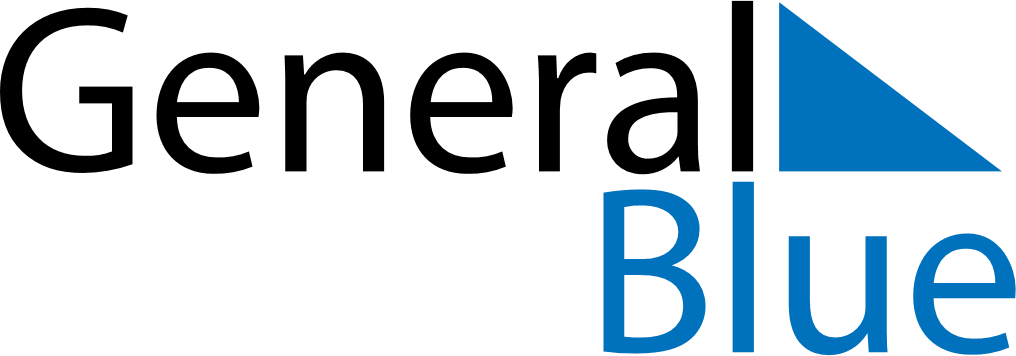 April 2020April 2020April 2020April 2020CyprusCyprusCyprusSundayMondayTuesdayWednesdayThursdayFridayFridaySaturday12334Cyprus National Day567891010111213141516171718Good FridayGood Friday1920212223242425Easter SundayEaster Monday2627282930